臺南市立永仁高級中學 2017年暑假舞蹈育樂營實施計畫目的：利用暑假期間，由本校優良舞蹈團隊規劃，安排學校專業舞蹈教室，提供學生舞蹈相關體驗課程。透過各式舞蹈課程、創作活動，激發學生舞蹈潛能，培養學生身心健全的人格。營隊結束後辦理成果展演，提供學生演出舞台互相交流，培養自信心及自我實現的機會。參加對象：目前就讀國小四、五年級的學生及應屆畢業生。招收人數：25人，男女兼收。營隊日期：106年8月14日（一）至18日（五）上午08：30至12：00。營隊課程：費用：每人800元整。報名日期：即日起至6月23日(星期五)截止。報名方式：紙本填寫完畢後，以郵寄或傳真的方式報名。地址：710臺南市永康區忠孝路74號，傳真電話06-313-6859。電子檔填寫完畢後，寄至至電子郵件信箱tnpaggy@tn.edu.tw。收到報名資料後，會先以簡訊或電子郵件回信告知完成報名手續，若總報名人數未達開下限，將另行通知開班情形。其他注意事項：參加本課程即贈送芭蕾舞軟鞋一雙，請於報名時務必填寫腳掌尺寸。測量方式如右圖所示。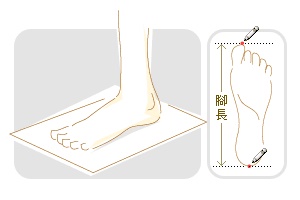 可穿著舞衣，或者輕便適合活動的上衣及長褲。上課請攜帶水壺及毛巾。有任何疑問請洽永仁高中教務處06-3115538轉201~203于珮琪老師。永仁高中2017年暑假舞蹈育樂營報名表紙本填寫完畢後，以郵寄或傳真的方式報名。地址:710臺南市永康區忠孝路74號，傳真電話06-313-6859。電子檔填寫完畢後，寄至至電子郵件信箱tnpaggy@tn.edu.tw。腳掌測量方式：8/14(一)8/15(二)8/16(三)8/17(四)8/18(五)08:15-08:30報到報到報到報到報到08:50-09:20看我的身體在說話看我的身體在說話看我的身體在說話看我的身體在說話08:30-10:00準備工作10:00-12:00成果發表會09:20-10:20基礎身韻活力現代舞基礎身韻優雅芭蕾08:30-10:00準備工作10:00-12:00成果發表會10:30-12:00優雅芭蕾基礎身韻優雅芭蕾活力現代舞08:30-10:00準備工作10:00-12:00成果發表會學生姓名就讀學校__________國小____年級左腳長度____________公分____________公分右腳長度____________公分家長姓名聯絡電話1通信地址聯絡電話2通信地址*請至少留兩支家長的聯絡電話，緊急聯絡用。*請至少留兩支家長的聯絡電話，緊急聯絡用。是否學過舞蹈是否學過舞蹈□否      □是，______年□否      □是，______年□否      □是，______年家長是否到場參加成果發表會家長是否到場參加成果發表會□是________位     □尚未確定     □當天不克參加□是________位     □尚未確定     □當天不克參加□是________位     □尚未確定     □當天不克參加